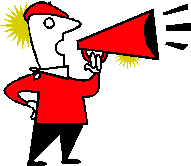 Nieuwsbrief A.T.V. De Mient oktober 2022Beste tuinleden,Hij is weer voorbij die mooie zomer en de herfst doet zijn intrede.Hopend op nog wat mooie dagen.In deze tijd kunnen we nog het één en ander oogsten en gaan we de tuin weer winterklaar maken.Op 10 september hielden wij ons vrijwilligers barbecue. De vrijwilligers waren met hun partner aanwezig. Het was een gezellig samenzijn. Er kwamen een paar tuinleden langs die er ook graag bij wilden zijn maar die moesten wij teleurstellen daar zij geen vrijwilliger zijn.Wilt u er volgend jaar ook bij zijn, geef u dan op voor één van de verschillende commissies b.v. bouwcommissie, kantinecommissie, taxatiecommissie, activiteitencommissie, technische commissie of een bestuursfunctie! Wij hebben hier dringend mensen voor nodig!Per 1 oktober is de zondagsrust voorbij. Dus kunt u weer in het weekend lekker klussen en elektrische apparaten gebruiken.Zaterdag 29 oktober gaat de tuincontrole commissie weer langs de tuinen. Er wordt gekeken naar bomen die te hoog worden, partytenten en bonenstokken die voor 15 november verwijderd moeten zijn. Heggen en onkruid langs de paden.Wij doen ons best om half november een hakselaar te huren.Bij de zomerbeurten is er toch nog veel verzuimd door de leden. Die werkbeurten moeten ingehaald worden. Dit is een verplichting waar u mee akkoord bent gegaan toen u een tuin aanvaardde. Het komend seizoen gaan we een boete geven van € 35 als er niet ingehaald wordt. Daarnaast moet de verzuimde werkbeurt alsnog ingehaald worden. Zie statuten en reglementen artikel 13 lid 4 en artikel 30 lid 2.De winter beurten gaan op 8 oktober van start. Vanaf 11:00 uur tot 12:00 uur. Let u goed op wanneer u aan de beurt bent! De kantine en winkel zijn per 8 oktober vanaf 10:00 tot 14:00 uur open.Per 1 oktober heten wij Henk Maas welkom op ons complex. Hij is de nieuwe huurder van tuin 38, voorheen van Arthur Wielenga die per 1oktober zijn lidmaatschap heeft opgezegd.Wij wensen Henk Maas veel tuinplezier!In deze tijd is het weer slechter en wordt het eerder donker dus:Denk aan het toegangshek a.u.b. sluiten uiterlijk om 18:00 uur, maar bent u vroeger de laatste die weg gaat van de parkeerplaats, sluit dan ook af !!!Vriendelijke groet ,Het bestuur